REKLAMAČNÍ FORMULÁŘREKLAMAČNÍ FORMULÁŘREKLAMAČNÍ FORMULÁŘREKLAMAČNÍ FORMULÁŘREKLAMAČNÍ FORMULÁŘREKLAMAČNÍ FORMULÁŘREKLAMAČNÍ FORMULÁŘREKLAMAČNÍ FORMULÁŘREKLAMAČNÍ FORMULÁŘREKLAMAČNÍ FORMULÁŘNET CZ s.r.o.NET CZ s.r.o.Reklamace číslo (vyplní e-shop): Reklamace číslo (vyplní e-shop): Reklamace číslo (vyplní e-shop): Reklamace číslo (vyplní e-shop): Reklamace číslo (vyplní e-shop): 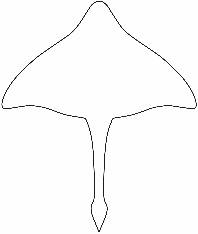 Provozovna: Provozovna: Písecká 639Písecká 639375 01 Týn nad Vltavou375 01 Týn nad Vltavou375 01 Týn nad Vltavouemail: lesia@stingray.czemail: lesia@stingray.czemail: lesia@stingray.cztel. číslo: +420 607 003 386tel. číslo: +420 607 003 386tel. číslo: +420 607 003 386ZÁKAZNÍK:ZÁKAZNÍK:Číslo objednávky:Číslo objednávky:Číslo faktury:Číslo faktury:Datum nákupu:Datum nákupu:Jméno a příjmení Jméno a příjmení AdresaAdresaČíslo účtu:Číslo účtu:E-mailová adresa:E-mailová adresa:Telefonní číslo:Telefonní číslo:Zboží:Kód produktuKód produktuKód produktuNázev produktuNázev produktuNázev produktuVelikostBarva Barva Popis vady:Popis vady:Datum podání reklamace:Datum podání reklamace:Datum podání reklamace:Podpis zákazníka:Podpis zákazníka:VÝROBCE:VÝROBCE:REKLAMACE BYLA UZNANÁ    X    REKLAMACE NEBYLA UZNANÁREKLAMACE BYLA UZNANÁ    X    REKLAMACE NEBYLA UZNANÁREKLAMACE BYLA UZNANÁ    X    REKLAMACE NEBYLA UZNANÁREKLAMACE BYLA UZNANÁ    X    REKLAMACE NEBYLA UZNANÁREKLAMACE BYLA UZNANÁ    X    REKLAMACE NEBYLA UZNANÁREKLAMACE BYLA UZNANÁ    X    REKLAMACE NEBYLA UZNANÁREKLAMACE BYLA UZNANÁ    X    REKLAMACE NEBYLA UZNANÁDůvod uznání/neuznání reklamace:Důvod uznání/neuznání reklamace:Důvod uznání/neuznání reklamace:Důvod uznání/neuznání reklamace:Datum:Podpis výrobce:Podpis výrobce: